Publicado en Madrid el 25/04/2024 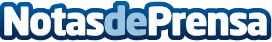 Ecosistema de soluciones IA de Konecta, clave en la transformación digital de la atención al clienteKonecta se posiciona como arquitecto de la IA para facilitar a sus clientes la adopción de esta tecnología, proporcionándoles consultoría estratégica y arquitectura tecnológica para dotarlos de la IA y la digitalización que necesitan en sus centros de operaciones. El próximo 22 de mayo, la compañía celebrará la 19º edición de ExpoContact, donde se pondrá en valor el uso de la IA en la experiencia de cliente y la combinación de talento humano y tecnología para ofrecer la mejor experiencia de clienteDatos de contacto:Lucía DuránTrescom638622084Nota de prensa publicada en: https://www.notasdeprensa.es/ecosistema-de-soluciones-ia-de-konecta-clave Categorias: Nacional Telecomunicaciones Inteligencia Artificial y Robótica Madrid Ciberseguridad Recursos humanos Innovación Tecnológica Digital Actualidad Empresarial http://www.notasdeprensa.es